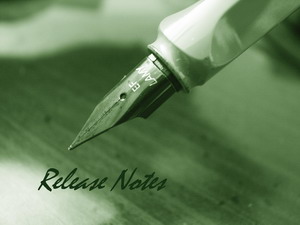 Content:Revision History and System Requirement:	2New Features:	2Problems Fixed:	3Known Issues:	3Related Documentation:	3Revision History and System Requirement:New Features:Problems Fixed:Known Issues:Related Documentation:N/ANote:Camera Support List:Software Version:1.4.7Prom Code Version:Published Date:2013/05/16Firmware VersionDateModelHardware VersionV1.4.72013/03/01DCS-100/210/220/230N/AFirmware VersionNew Features1.4.7Add new camera: DCS-5020LFirmware upgrade: DCS-932L/6210/6511/7413Firmware VersionProblems Fixed1.4.7DCS-6112(V)/6113(V) no enable talk issue1.4.7DCS-7413: 30 FPS is available to change in DUT when resolution is 1920X1080 (DBG12100435)1.4.7DCS-6511: Disable then enable speaker/microphone by DVC would change DUT audio in gain level/audio out volume level to 26dB/1 (DBG12080269)1.4.7DCS-6210: DUT disable flip/mirror with image default settings in the webpage but it is enabled in DVC (DBG12100155)1.4.7DCS-6210: The maximum bit rate on the DUT would be different from the web UI (DBG12110308)Firmware VersionKnown Issues1.4.7No support 11025Hz sample rate audio codec of DCS-931L/933L/5020L No.Device 
NameFinal FWFinal HW1DCS-9101.04_build_5A1G2DCS-9201.04_build_5A1G3DCS-9301.00 build 2A14DCS-930L1.00 build 2A15DCS-9321.00 A16DCS-932L1.05A17DCS-933L1.00 A18DCS-931L1.00 A19DCS-940L1A110DCS-942L1A111DCS-11001.02_3522A112DCS-1100L1.03_4130A113DCS-11301.02_3522A114DCS-1130L1.03_4130A115DCS-21021.04_3227A116DCS-2103A117DCS-22100.02.00A118DCS-21201.04_3227A219DCS-2120(TW)2.01twB120DCS-21211.04_3227A121DCS-2130A122DCS-2132L0.01.02A123DCS-22300.02.00A124DCS-2310L1.00.03A125DCS-2332L1.00.03A126DCS-30100.01.00A127DCS-31101.02A228DCS-3112A129DCS-34101.01_2812A230DCS-34111.02_4125A331DCS-34151.00A232DCS-34201.03A233DCS-34301.02_4125A334DCS-37101.00A135DCS-3710 B10.02.00B136DCS-3713A137DCS-3715v1.20_24_Aug_2012A138DCS-3716A139DCS-5020L1.00 A140DCS-5211L1.00_1217_eu(41024224)A141DCS-5220Ax1.05A242DCS-5220Bx2.00B143DCS-5220(TW)2.00twA244DCS-5222L1.00_1217_eu(41024224)A145DCS-52301.02_4317A146DCS-5230L1.02_4317A147DCS-53001.06A348DCS-5300G2.05B249DCS-56051.01_4126A150DCS-56101.01A151DCS-56351.01_4126A152DCS-6010L0.01.13A153DCS-61101.00A254DCS-61121.2_6_Mar 2012A155DCS-61131.2_6_Mar 2012A156DCS-6112V1.2_6_Mar 2012A157DCS-6113V1.2_6_Mar 2012A158DCS-6210V1.00.06A159DCS-6314v1.00.03A160DCS-64101.00_3014A1G61DCS-65101.02A162DCS-65111.11.13A163DCS-65130.01.00A164DCS-66151.01A165DCS-66160.01.00A166DCS-66201.06A367DCS-6620G1.05A468DCS-68151.01A169DCS-6815 B10.01.00B170DCS-68171.01A171DCS-6817 B10.01.00B172DCS-68181.01A173DCS-6818 B10.01.00B174DCS-6915v1.00.00_Oct_02_2012A175DCS-7010L0.01.05A176DCS-71101.0A177DCS-74101.00_3710 A178DCS-7413V1.00.02A179DCS-75130.01.00A180DCS-75101.00_3909A1G81DVS-210-11.00.01A182DVS-310-11.02A183DVS-V310-41.00A1